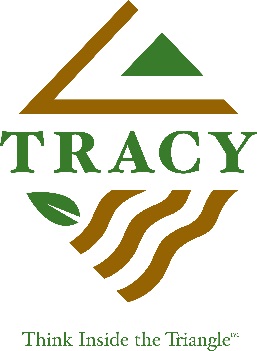 CITY OF TRACYBuilding Safety Division Development Services333 Civic Center Plaza • Tracy • CA • 95376(209) 831-6400 • F: (209) 831-64398/7/2019SHEA HOMES LTD PARTNERSHIPP.O. BOX 5064LIVERMORE, CA 94550Subject:  Expiring Permit – 6962 PICKERING STREET LOT 33 – Permit # 18-2273 SFDThis letter is being sent as a courtesy reminder that the above-mentioned building permit is about to expire on 9/25/2019:Pursuant to Sections 303.4 of the Uniform Administrative Code, a building permit expires 180 days after issuance and no inspections have occurred or it has been 180 days since the last legitimate inspection has been completed.If you are ready for an inspection, please call the Inspection Request line at 209-831-6440 to schedule an inspection. Prior to calling, review the Inspection Record for the necessary 3-digit inspection code corresponding to the desired inspection.  NOTE: Water Heater permits and HVAC (Heating & Air Conditioning) permits MUST have energy documents attached to the inspection record in order to receive a final inspection approval. Please do not schedule inspection unless you have the required energy forms.A courtesy extension of 180 days is possible if you respond in writing prior to the expiration date. Your letter/email requesting an extension must describe justifiable cause that prevented progress on the project.  Life safety and the preservation of your investment are the primary goals of the Building Safety Division.  Performance of all required inspections make certain that work completed is safe and meets legal requirements of the California Building Codes.  Failure to do so could result in permit expiration and/or code enforcement action.  Work done without permit(s)/required inspections is deemed illegal, and could result in serious liability repercussions in the event of a fire, flood, earthquake, high wind event or other hazard.  Work done without permit(s)/required inspections can devalue one’s home during refinancing or sale, result in fines, delay current projects, and result in additional construction costs. Please consider these advantages in following through with the permit/inspection process.  I look forward to hearing from you soon.Sincerely,Lorna GoldsmitAdministrative Assistant II
lorna.goldsmit@cityoftracy.org209-831-6479